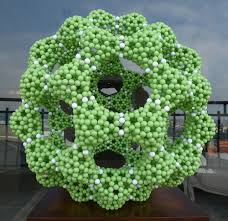 Clausura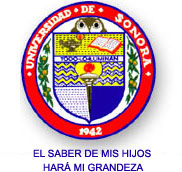 DIRECTORIODr. Heriberto Grijalva MonteverdeRector de la Universidad de SonoraDra. Rosa María Montesinos CisnerosDirectora de la División de Ciencias Exactas y NaturalesDr. Martín Gildardo García Alvarado
   Jefe del Departamento de Matemáticas.Dra. Silvia Elena Ibarra Olmos
   Coordinadora del Programa de Maestría en Matemática Educativa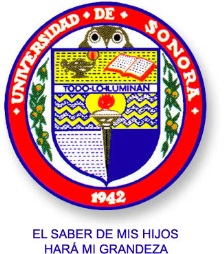 Universidad de SonoraDivisión de Ciencias Exactas y NaturalesDepartamento de MatemáticasUniversidad de SonoraDivisión de Ciencias Exactas y NaturalesDepartamento de MatemáticasEl Programa de Maestría en Ciencias con Especialidad en Matemática EducativaInvita al Presentación de los avances en los trabajos de titulación de los estudiantes del Programa de Maestría en Ciencias con Especialidad en Matemática Educativa14, 15 y 16 de diciembre de 2016El Programa de Maestría en Ciencias con Especialidad en Matemática EducativaInvita al Presentación de los avances en los trabajos de titulación de los estudiantes del Programa de Maestría en Ciencias con Especialidad en Matemática Educativa14, 15 y 16 de diciembre de 2016El Programa de Maestría en Ciencias con Especialidad en Matemática EducativaInvita al Presentación de los avances en los trabajos de titulación de los estudiantes del Programa de Maestría en Ciencias con Especialidad en Matemática Educativa14, 15 y 16 de diciembre de 2016Auditorio del Departamento de Matemáticas  Unidad Regional Centro Universidad de SonoraHermosillo, SonoraAuditorio del Departamento de Matemáticas  Unidad Regional Centro Universidad de SonoraHermosillo, Sonora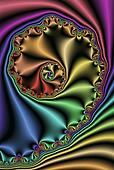 